新 书 推 荐中文书名：《很久以前：詹姆斯·邦德传记》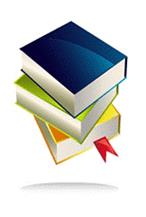 英文书名：ONCE UPON A TIME… JAMES BOND法语书名：Il était une fois… James Bond作    者：Guillaume Evin出 版 社：Editions L’Archipel代理公司：ANA/Cindy Zhang页    数：待定出版时间：2020年5月代理地区：中国大陆、台湾审读资料：待定类    型：传记回忆录   2020年5月8日新詹姆·斯邦德电影发行的《穿燕尾服的英雄》的第一部传记。内容简介：    每个人都知道他的名字。每个人都知道他的号码。但我们真的认识女王间谍的幕后黑手吗？对于一个厌恶女性主义的英国花花公子伊恩·弗莱明（Ian Fleming）丰富的想象力所塑造的角色，我们知道些什么？   007喜欢丰盛的早餐，他后悔他不得不离开他的贝雷塔（Beretta）25。他认为完美的女人能够“做贝亚恩斯酱（Sauce Béarnaise），也能做爱”，痛惜不得不在执勤时杀人……但他轻易地接受去英国。他天生疑神疑鬼，除非任务需要，否则绝对不友好。他办事有条有理，有时愤世嫉俗，在任何情况下都保持专业水准。他不仅是最好的英国军情六处（MI-6）组件之一，而且是最投入的。   纪尧姆·埃文阅读了所有詹姆斯·邦德的书籍，观看了所有的电影，收集了关于“穿燕尾服的英雄”的所有资料，为我们提供了这一虚构人物的第一幅完整肖像——但与女王陛下一样出名。他以独创的风格和独特的视角揭示了所有的秘密，从他的童年（例如：谁是他的父母？）他的日常习惯。作者简介：  纪尧姆·埃文（GUILLAUME EVIN），007的法国专家，为最著名的小说人物之一揭幕，而詹姆斯·邦德（James Bond）的第25部电影计划于2020年5月8日在国际上映，这是与丹尼尔·克雷格（Daniel Craig）合作的第五部，也可能是最后一部。谢谢您的阅读！请将回馈信息发至：张滢（Cindy Zhang)安德鲁·纳伯格联合国际有限公司北京代表处北京市海淀区中关村大街甲59号中国人民大学文化大厦1705室，100872电 话：010-82504506传 真：010-82504200Email:  Cindy@nurnberg.com.cn 网 址: http://www.nurnberg.com.cn 新浪微博：http://weibo.com/nurnberg 豆瓣小站：http://site.douban.com/110577/ 微信订阅号：安德鲁书讯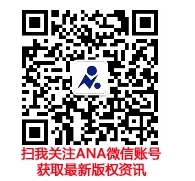 